CLARITY HMIS: KC-HHS-PATH PROJECT EXIT FORMUse block letters for text and bubble in the appropriate circles.Please complete a separate form for each household member.CLIENT NAME OR IDENTIFIER :____________________________________________PROGRAM EXIT DATE​ [All Individual/Clients]    Month                 Day                           Year DESTINATION [All Clients] CITY OF PERMANENT HOUSING LOCATION CONNECTION WITH SOAR ​[Heads of Households and Adults] PATH STATUS [If not at intake] DISABLING CONDITION ​[All Individuals/Clients] If individual/client is in need of resources, contact the following as appropriate: For aging or disability support, call the Community Living Connections Line at: 206-962-8467/1-844-348-5464(Toll Free),For crisis services: Crisis Connections at: 1-866-427-4747, For mental health or substance use services: King County Behavioral Health Recovery Client Services Line: 1-800-790-8049, For confidential peer support: Washington Warm Line 1-877-500-WARM(9276). DOES THE INDIVIDUAL/CLIENT HAVE: A PHYSICAL DISABILITY and/or a PHYSICAL HEALTH CONDITION [All Individuals/Clients]A DEVELOPMENTAL DISABILITY [All Individuals/Clients]A CHRONIC HEALTH CONDITION [All Individuals/Clients]A MENTAL HEALTH CONDITION [All Individuals/Clients]A SUBSTANCE ABUSE ISSUE ​[Head of Household and Adults] MONTHLY INCOME AND SOURCES ​[Head of Households and Adults] RECEIVING NON­ CASH BENEFITS​ ​[Head of Household and Adults] COVERED BY HEALTH INSURANCE ​[All Individuals/Clients] If applicable: 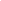    Signature of applicant stating all information is true and correct      	Date   ­   ­ ○Place not meant for habitation (e.g., a vehicle, an abandoned building, bus/train/subway station/airport, or anywhere outside)○Moved from one HOPWA funded project to HOPWA TH○Emergency shelter, including hotel or motel paid for with emergency shelter voucher, or Host Home shelter○Staying or living with family, permanent tenure○Safe Haven○Staying or living with friends, permanent tenure○Foster care home or foster care group home○Moved from one HOPWA funded project to HOPWA PH○Hospital or other residential non­-psychiatric medical facility○Rental by client, no ongoing housing subsidy○Jail, prison or juvenile detention facility○Rental by client, with ongoing housing subsidy○Long-term care facility or nursing home○Owned by client, with ongoing housing subsidy○Psychiatric hospital or other psychiatric facility○Owned by client, no on­going housing subsidy○Substance abuse treatment facility or detox center○No exit interview completed○Transitional housing for homeless persons (including homeless youth)○Other○Residential project or halfway house with no homeless criteria○Deceased○Hotel or motel paid for without emergency shelter voucher○Client doesn’t know○Host Home (non-crisis)○Client prefers not to answer○Staying or living with family, temporary tenure (e.g., room, apartment, or house) ○Data not collected○Staying or living with friends, temporary tenure (e.g., room, apartment, or house)  IF “RENTAL BY CLIENT, WITH ONGOING HOUSING SUBSIDY” – SPECIFY:  IF “RENTAL BY CLIENT, WITH ONGOING HOUSING SUBSIDY” – SPECIFY:  IF “RENTAL BY CLIENT, WITH ONGOING HOUSING SUBSIDY” – SPECIFY:  IF “RENTAL BY CLIENT, WITH ONGOING HOUSING SUBSIDY” – SPECIFY:○GDP TIP housing subsidy○Emergency Housing Voucher○VASH Housing subsidy○Family Unification Program Voucher (FUP)○RRH or equivalent subsidy○Foster Youth to Independence Initiative (FYI)○HCV voucher (tenant or project based) (not dedicated)○Permanent Supportive Housing○Public Housing Unit○Other permanent housing dedicated for formerly homeless persons○Rental by client, with other ongoing housing subsidy○Other permanent housing dedicated for formerly homeless persons*If Destination is “Place not meant for habitation”*If Destination is “Place not meant for habitation”*If Destination is “Place not meant for habitation”*If Destination is “Place not meant for habitation”*If Destination is “Place not meant for habitation”*If Destination is “Place not meant for habitation”*If Destination is “Place not meant for habitation”*If Destination is “Place not meant for habitation”Is household’s destination living situation in a vehicle?Is household’s destination living situation in a vehicle?Is household’s destination living situation in a vehicle?Is household’s destination living situation in a vehicle?○No ○Client doesn’t know Is household’s destination living situation in a vehicle?Is household’s destination living situation in a vehicle?Is household’s destination living situation in a vehicle?Is household’s destination living situation in a vehicle?○Yes ○Client prefers not to answer Is household’s destination living situation in a vehicle?Is household’s destination living situation in a vehicle?Is household’s destination living situation in a vehicle?Is household’s destination living situation in a vehicle?○Yes ○Data not collected If “Yes”, please select Vehicle typeIf “Yes”, please select Vehicle typeIf “Yes”, please select Vehicle typeIf “Yes”, please select Vehicle typeIf “Yes”, please select Vehicle typeIf “Yes”, please select Vehicle typeIf “Yes”, please select Vehicle typeIf “Yes”, please select Vehicle type○Van○Client Doesn't KnowClient Doesn't KnowClient Doesn't KnowClient Doesn't KnowClient Doesn't Know○Automobile/Car○Client prefers not to answer Client prefers not to answer Client prefers not to answer Client prefers not to answer Client prefers not to answer ○Camper/RV○Data Not Collected Data Not Collected Data Not Collected Data Not Collected Data Not Collected If Destination is permanent housing○Unincorporated King County (includes any community not otherwise listed)○Medina○Algona○Mercer Island○Auburn○Milton○Beaux Arts○Newcastle○Bellevue○Normandy Park○Black Diamond○North Bend○Bothell○Pacific○Burien○Redmond○Carnation○Renton○Clyde Hill○Sammamish○Covington○Sea Tac○Des Moines○Seattle○Duvall○Shoreline○Enumclaw○Skykomish○Federal Way○Snoqualmie○Hunts Point○Tukwila○Issaquah○Woodinville○Kenmore○Yarrow Point○Kent○Washington State (outside of King County)○Kirkland ○Outside of Washington State○Lake Forest Park○Client Doesn't Know○Maple Valley○Client prefers not to answer ○Maple Valley○Data Not Collected ○ No○ Client doesn’t know ○ Yes○ Client prefers not to answer ○ Yes○ Data not collected Date of Status Determination ____/___/_______Client Became Enrolled in PATH ○No Client Became Enrolled in PATH ○Yes IF “NO” TO ENROLLED IN PATH IF “NO” TO ENROLLED IN PATH IF “NO” TO ENROLLED IN PATH Reason Not Enrolled○Client was found ineligible for PATHReason Not Enrolled○Client was not enrolled for other reason(s)Reason Not Enrolled○Unable to locate client ○No No No ○ Client doesn’t know ○Yes Yes Yes ○ Client prefers not to answer ○Yes Yes Yes ○ Data not collected  IF “YES” TO PHYSICAL DISABILITY – SPECIFY   IF “YES” TO PHYSICAL DISABILITY – SPECIFY   IF “YES” TO PHYSICAL DISABILITY – SPECIFY   IF “YES” TO PHYSICAL DISABILITY – SPECIFY   IF “YES” TO PHYSICAL DISABILITY – SPECIFY   IF “YES” TO PHYSICAL DISABILITY – SPECIFY  Expected to be of long-continued and indefinite duration?Expected to be of long-continued and indefinite duration?○No ○Client doesn’t know Expected to be of long-continued and indefinite duration?Expected to be of long-continued and indefinite duration?○Yes ○Client prefers not to answer Expected to be of long-continued and indefinite duration?Expected to be of long-continued and indefinite duration?○Yes ○Data not collected ○No ○ Client doesn’t know ○Yes ○ Client prefers not to answer ○Yes ○ Data not collected ○No No No ○ Client doesn’t know ○Yes Yes Yes ○ Client prefers not to answer ○Yes Yes Yes ○ Data not collected   IF “YES” TO CHRONIC HEALTH CONDITION – SPECIFY  IF “YES” TO CHRONIC HEALTH CONDITION – SPECIFY  IF “YES” TO CHRONIC HEALTH CONDITION – SPECIFY  IF “YES” TO CHRONIC HEALTH CONDITION – SPECIFY  IF “YES” TO CHRONIC HEALTH CONDITION – SPECIFY  IF “YES” TO CHRONIC HEALTH CONDITION – SPECIFYExpected to be of long-continued and indefinite duration?Expected to be of long-continued and indefinite duration?○No ○Client doesn’t know Expected to be of long-continued and indefinite duration?Expected to be of long-continued and indefinite duration?○Yes ○Client prefers not to answer Expected to be of long-continued and indefinite duration?Expected to be of long-continued and indefinite duration?○Yes ○Data not collected ○No No No ○ Client doesn’t know ○Yes Yes Yes ○ Client prefers not to answer ○Yes Yes Yes ○ Data not collected   IF “YES” TO MENTAL HEALTH PROBLEMS – SPECIFY   IF “YES” TO MENTAL HEALTH PROBLEMS – SPECIFY   IF “YES” TO MENTAL HEALTH PROBLEMS – SPECIFY   IF “YES” TO MENTAL HEALTH PROBLEMS – SPECIFY   IF “YES” TO MENTAL HEALTH PROBLEMS – SPECIFY   IF “YES” TO MENTAL HEALTH PROBLEMS – SPECIFY Expected to be of long-continued and indefinite duration?Expected to be of long-continued and indefinite duration?○No ○Client doesn’t know Expected to be of long-continued and indefinite duration?Expected to be of long-continued and indefinite duration?○Yes ○Client prefers not to answer Expected to be of long-continued and indefinite duration?Expected to be of long-continued and indefinite duration?○Yes ○Data not collected ○No ○ Both alcohol & drug use disorder ○Alcohol use disorder ○ Client doesn’t know ○Alcohol use disorder ○ Client prefers not to answer ○Drug use disorder○ Data not collected IF “ALCOHOL USE DISORDER” “DRUG USE DISORDER” OR “BOTH ALCOHOL AND DRUG USE DISORDER”– SPECIFY IF “ALCOHOL USE DISORDER” “DRUG USE DISORDER” OR “BOTH ALCOHOL AND DRUG USE DISORDER”– SPECIFY IF “ALCOHOL USE DISORDER” “DRUG USE DISORDER” OR “BOTH ALCOHOL AND DRUG USE DISORDER”– SPECIFY IF “ALCOHOL USE DISORDER” “DRUG USE DISORDER” OR “BOTH ALCOHOL AND DRUG USE DISORDER”– SPECIFY IF “ALCOHOL USE DISORDER” “DRUG USE DISORDER” OR “BOTH ALCOHOL AND DRUG USE DISORDER”– SPECIFY Expected to be of long-continued and indefinite duration?○No ○Client doesn’t know Expected to be of long-continued and indefinite duration?○Yes ○Client prefers not to answer Expected to be of long-continued and indefinite duration?○Yes ○Data not collected ○No No No No No ○Client doesn’t know Client doesn’t know Client doesn’t know Client doesn’t know Client doesn’t know ○Yes Yes Yes Yes Yes ○Client prefers not to answer Client prefers not to answer Client prefers not to answer Client prefers not to answer Client prefers not to answer ○Yes Yes Yes Yes Yes ○Data not collected Data not collected Data not collected Data not collected Data not collected IF “YES” TO INCOME FROM ANY SOURCE – INDICATE ALL SOURCES THAT APPLY  IF “YES” TO INCOME FROM ANY SOURCE – INDICATE ALL SOURCES THAT APPLY  IF “YES” TO INCOME FROM ANY SOURCE – INDICATE ALL SOURCES THAT APPLY  IF “YES” TO INCOME FROM ANY SOURCE – INDICATE ALL SOURCES THAT APPLY  IF “YES” TO INCOME FROM ANY SOURCE – INDICATE ALL SOURCES THAT APPLY  IF “YES” TO INCOME FROM ANY SOURCE – INDICATE ALL SOURCES THAT APPLY  IF “YES” TO INCOME FROM ANY SOURCE – INDICATE ALL SOURCES THAT APPLY  IF “YES” TO INCOME FROM ANY SOURCE – INDICATE ALL SOURCES THAT APPLY  IF “YES” TO INCOME FROM ANY SOURCE – INDICATE ALL SOURCES THAT APPLY  IF “YES” TO INCOME FROM ANY SOURCE – INDICATE ALL SOURCES THAT APPLY  IF “YES” TO INCOME FROM ANY SOURCE – INDICATE ALL SOURCES THAT APPLY  IF “YES” TO INCOME FROM ANY SOURCE – INDICATE ALL SOURCES THAT APPLY  Income SourceIncome SourceIncome SourceAmountIncome SourceIncome SourceIncome SourceIncome SourceIncome SourceIncome SourceAmountAmount○Earned IncomeEarned Income○TANF (Temporary Assist for Needy Families)TANF (Temporary Assist for Needy Families)TANF (Temporary Assist for Needy Families)TANF (Temporary Assist for Needy Families)○Unemployment InsuranceUnemployment Insurance○General Assistance (GA)General Assistance (GA)General Assistance (GA)General Assistance (GA)○Supplemental Security Income (SSI) Supplemental Security Income (SSI) ○Retirement Income from Social SecurityRetirement Income from Social SecurityRetirement Income from Social SecurityRetirement Income from Social Security○Social Security Disability Insurance (SSDI)Social Security Disability Insurance (SSDI)○Pension or retirement income from former jobPension or retirement income from former jobPension or retirement income from former jobPension or retirement income from former job○VA Service-Connected Disability CompensationVA Service-Connected Disability Compensation○Child SupportChild SupportChild SupportChild Support○ VA Non-Service Connected Disability Pension VA Non-Service Connected Disability Pension○ Alimony and other spousal support Alimony and other spousal support Alimony and other spousal support Alimony and other spousal support○ Private disability insurance Private disability insurance○Other income sourceOther income sourceOther income sourceOther income source○Worker’s CompensationWorker’s Compensation○Other income sourceOther income sourceOther income sourceTotal monthly income for Individual: Total monthly income for Individual: ○No No No ○Client doesn’t know ○Yes Yes Yes ○Client prefers not to answer ○Yes Yes Yes ○Data not collected IF “YES” TO NON­CASH BENEFITS – INDICATE ALL SOURCES THAT APPLY IF “YES” TO NON­CASH BENEFITS – INDICATE ALL SOURCES THAT APPLY IF “YES” TO NON­CASH BENEFITS – INDICATE ALL SOURCES THAT APPLY IF “YES” TO NON­CASH BENEFITS – INDICATE ALL SOURCES THAT APPLY IF “YES” TO NON­CASH BENEFITS – INDICATE ALL SOURCES THAT APPLY IF “YES” TO NON­CASH BENEFITS – INDICATE ALL SOURCES THAT APPLY ○Supplemental Nutrition Assistance Program (SNAP)○TANF Childcare ServicesTANF Childcare ServicesTANF Childcare Services○Special Supplemental Nutrition Program for Women, Infants, and Children (WIC)○TANF Transportation Services TANF Transportation Services TANF Transportation Services ○Other (specify): ○Other TANF-funded servicesOther TANF-funded servicesOther TANF-funded services○No No No ○Client doesn’t know ○Yes Yes Yes ○Client prefers not to answer ○Yes Yes Yes ○Data not collected IF “YES” TO HEALTH INSURANCE ­ HEALTH INSURANCE COVERAGE DETAILS IF “YES” TO HEALTH INSURANCE ­ HEALTH INSURANCE COVERAGE DETAILS IF “YES” TO HEALTH INSURANCE ­ HEALTH INSURANCE COVERAGE DETAILS IF “YES” TO HEALTH INSURANCE ­ HEALTH INSURANCE COVERAGE DETAILS IF “YES” TO HEALTH INSURANCE ­ HEALTH INSURANCE COVERAGE DETAILS IF “YES” TO HEALTH INSURANCE ­ HEALTH INSURANCE COVERAGE DETAILS ○MEDICAID ○Employer Provided Health InsuranceEmployer Provided Health InsuranceEmployer Provided Health Insurance○MEDICARE ○Insurance Obtained through COBRA Insurance Obtained through COBRA Insurance Obtained through COBRA ○State Children’s Health Insurance (SCHIP) ○Private Pay Health Insurance Private Pay Health Insurance Private Pay Health Insurance ○Veterans Health Administration (VHA)○State Health Insurance for Adults State Health Insurance for Adults State Health Insurance for Adults ○Other (specify):○Indian Health Services ProgramIndian Health Services ProgramIndian Health Services Program